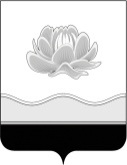 Российская ФедерацияКемеровская областьМысковский городской округСовет народных депутатов Мысковского городского округа(пятый созыв)Р Е Ш Е Н И Еот 25 декабря 2017г. № 63-нО порядке ведения перечня видов муниципального контроля и органов местного самоуправления Мысковского городского округа, уполномоченных на их осуществлениеПринятоСоветом народных депутатовМысковского городского округа19 декабря 2017 годаВ соответствии с пунктом 1 части 2 статьи 6 Федерального закона от 26.12.2008    № 294-ФЗ «О защите прав юридических лиц и индивидуальных предпринимателей при осуществлении государственного контроля (надзора) и муниципального контроля», Федеральным законом от 06.10.2003 № 131-ФЗ «Об общих принципах организации местного самоуправления в Российской Федерации», руководствуясь статьей 32 Устава Мысковского городского округа, Совет народных депутатов Мысковского городского округарешил:1. Утвердить Порядок ведения перечня видов муниципального контроля и органов местного самоуправления Мысковского городского округа, уполномоченных на их осуществление согласно приложению 1 к настоящему решению.2. Утвердить форму перечня видов муниципального контроля и органов местного самоуправления Мысковского городского округа, уполномоченных на их осуществление согласно приложению 2 к настоящему решению.3. Настоящее решение направить главе Мысковского городского округа для подписания и опубликования (обнародования) в установленном порядке.4. Настоящее решение вступает в силу со дня, следующего за днем его официального опубликования (обнародования).5. Контроль за исполнением настоящего решения возложить на комитет Совета народных депутатов Мысковского городского округа по развитию местного самоуправления и безопасности (Е.А.Краснов).Председатель Совет народных депутатов Мысковского городского округа					           Е.В. Тимофеев	Глава Мысковского городского округа 					   Д.Л. Иванов	Приложение № 1к решению Совета народных депутатовМысковского городского округаот 25.12.2017г. № 63-нПОРЯДОК ВЕДЕНИЯ ПЕРЕЧНЯ ВИДОВ МУНИЦИПАЛЬНОГО КОНТРОЛЯ И ОРГАНОВ МЕСТНОГО САМОУПРАВЛЕНИЯ МЫСКОВСКОГО ГОРОДСКОГО ОКРУГА, УПОЛНОМОЧЕННЫХ НА ИХ ОСУЩЕСТВЛЕНИЕ1. Настоящий Порядок регулирует отношения в сфере ведения перечня видов муниципального контроля и органов местного самоуправления Мысковского городского округа, уполномоченных на их осуществление (далее - Перечень).2. Ведение Перечня осуществляется администрацией Мысковского городского округа.3. Администрация Мысковского городского округа является органом, осуществляющим муниципальный контроль на территории городского округа в случае, если законом или Уставом Мысковского городского округа не определен орган, осуществляющий муниципальный контроль в той или иной сфере деятельности. 4. Функции, порядок деятельности администрации Мысковского городского округа, как органа, уполномоченного на осуществление муниципального контроля, перечень должностных лиц, уполномоченных на осуществление муниципального контроля их полномочия устанавливаются муниципальными правовыми актами, принимаемыми администрацией Мысковского городского округа.5. Перечень должен включать в себя следующие сведения:1) виды муниципального контроля, осуществляемого органами местного самоуправления Мысковского городского округа;2) наименования органов местного самоуправления Мысковского городского округа, уполномоченных на осуществление соответствующих видов муниципального контроля;3) реквизиты муниципальных нормативных правовых актов Мысковского городского округа о наделении соответствующих органов местного самоуправления полномочиями по осуществлению муниципального контроля.6. Ведение Перечня включает в себя следующие процедуры:1) включение сведений в Перечень;2) внесение изменений в сведения, содержащиеся в Перечне;3) исключение сведений из Перечня.7. Утверждение Перечня, внесение в него изменений осуществляется путем принятия администрацией Мысковского городского округа правового акта в форме постановления.8. Основанием для включения сведений в Перечень, внесения изменений в сведения, содержащиеся в Перечне, исключения сведений из Перечня является:1) нормативный правовой акт Мысковского городского округа о наделении соответствующего органа местного самоуправления полномочиями по осуществлению муниципального контроля;2) изменение наименования вида муниципального контроля;3) изменение наименования органа местного самоуправления, уполномоченного на осуществление муниципального контроля;4) признание утратившим силу муниципального нормативного правового акта о наделении соответствующего органа местного самоуправления полномочиями по осуществлению муниципального контроля;5) издание муниципального нормативного правового акта о наделении иного органа местного самоуправления полномочиями по осуществлению  муниципального контроля;6) прекращение полномочий органа местного самоуправления по осуществлению муниципального контроля;7) изменение федерального законодательства и (или) законодательства Кемеровской области, регулирующего осуществление муниципального контроля;8) включение нового вида муниципального контроля или исключение существующего вида муниципального контроля;9) принятие нового нормативного правового акта, о наделении соответствующего органа местного самоуправления Мысковского городского округа полномочиями по осуществлению муниципального контроля.9. Включение сведений в Перечень, внесение изменений в сведения, содержащиеся в Перечне, исключение сведений из Перечня осуществляет администрация Мысковского городского округа в течение пяти рабочих дней со дня возникновения указанных в пункте 8 настоящего Порядка оснований.10. Перечень размещается на официальном сайте администрации Мысковского городского округа в информационно-телекоммуникационной сети «Интернет» в течение пяти рабочих дней со дня его утверждения.Актуализация Перечня осуществляется администрацией Мысковского городского округа не позднее пяти рабочих дней со дня принятия администрацией Мысковского городского округа правового акта указанного в пункте 7 настоящего Порядка.Приложение № 2к решению Совета народных депутатовМысковского городского округаот 25.12.2017г. № 63-нПЕРЕЧЕНЬВИДОВ МУНИЦИПАЛЬНОГО КОНТРОЛЯ И ОРГАНОВ МЕСТНОГО САМОУПРАВЛЕНИЯ УПОЛНОМОЧЕННЫХ НА ИХ ОСУЩЕСТВЛЕНИЕ№Вид муниципальногоНаименование органаРеквизиты нормативногоп/пконтроля,местногоправового акта о наделенииосуществляемогосамоуправления,соответствующего органаорганом местногоуполномоченного наместного самоуправлениясамоуправленияосуществлениеполномочиями посоответствующего видаосуществлению муниципальногомуниципального контроляконтроля1234